Утверждаю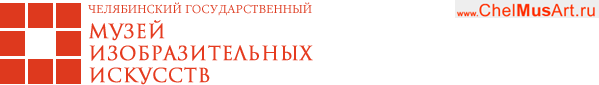 Директор ОГБУК «ЧГМИИ» _____________С. О. Ткаченко«____»______________2020г.ПОЛОЖЕНИЕо музейном конкурсе детского рисунка«О героях былых времен…»2020 год – год празднования 75-летней годовщины Победы советского народа в Великой отечественной войне 1941 – 1945 гг. В течение 1418 дней многонациональный народ Советского Союза  являл чудеса героизма и стойкости  на фронте и в тылу. Современным детям, живущим в мире без бомбежек и голода, невозможно представить через какие немыслимые испытания пришлось пройти их уже прабабушкам и прадедушкам 80 лет назад. Советский народ выстоял и победил, освободив не только свою страну, но и половину Европы. И таких славных страниц в истории России было немало. Темой рисунков конкурса могут быть герои литературных произведений, посвященных Великой отечественной войне, важнейшие сражения, блокада Ленинграда, партизанское движение, пионеры-герои, трудовые подвиги в тылу (в госпиталях, заводах, деревнях), выступление артистических бригад на фронте и т.д. Также к участию в Конкурсе допускаются работы, пронизанные личным впечатлением детей, полученных от семейных рассказов о членах семьи, которые были участниками Второй мировой войны – это могут быть портреты или рисунки, повествующие о подвигах или героических буднях их славных предков. 1. ОБЩИЕ ПОЛОЖЕНИЯ 1.1 Организаторы и цели конкурса1.1.1 Конкурс детского рисунка (далее – Конкурс) проводится в рамках выставочно-мультимедийного проекта «Победа крупным планом»: экспонирование картины Кукрыниксов из собрания ЧГМИИ «Подписание акта о безоговорочной капитуляции Германии», который сопровождается мультимедийным историческим экскурсом».1.1.2 Организатором Конкурса является ОГБУК «Челябинский государственный музей изобразительных искусств» (далее – Организатор).1.1.3 Организация и проведение Конкурса строится на принципах общедоступности, свободного развития личности и свободы творческого самовыражения участников Конкурса.1.1.4 Конкурс проводится в 3 этапа:1 этап – до 30 апреля 2020г. Сбор работ2 этап – с 5 по 8 мая 2020 г. Работа жюри Конкурса 3 этап – 16 мая 2020 г. в 11:00 награждение победителей на церемонии награждения в рамках проведения Всероссийской акции «Ночь музеев - 2020»4 этап – 8 мая по 31 мая 2020 г. Размещение конкурсных работ на официальном сайте и на странице группы музея в социальных сетях в разделе «Виртуальная выставка участников конкурса детского рисунка «О героях былых времен…»1.1.5 Цели и задачи конкурса:- Повышение интереса и формирование представлений о деятельности ЧГМИИ, коллекции музея и выставке;- Поддержка талантливых детей;- Эстетическое воспитание детей;- Вовлечение детей в занятие художественным творчеством;- Сохранение памяти о событиях  Великой отечественной войны- Организация и проведение Конкурса детского рисунка;- Организация работы жюри Конкурса для оценки работ участников Конкурса;- Организация информационного обеспечения Конкурса;1.2. Предмет и участники Конкурса1.2.1. Предметом Конкурса являются детские рисунки, созданные по впечатлениям от знакомства с  картиной Кукрыниксов «Подписание акта о безоговорочной капитуляции Германии», прочтения литературных произведений, просмотра фильмов и спектаклей, посвященных  Великой отечественной войне. 1.2.2. Участниками Конкурса могут выступать дети в 3 возрастных категориях:▪ дошкольник — дети от 3 до 6 лет▪ школьник — дети от 7 до 12 лет▪ подросток — дети от 13 до 18 летВ том числе учащиеся детских школ искусств и других учреждений дополнительного образования, представившие свои Работы (далее –Участники).1.2.3. На Конкурс принимаются изображения рисунков на бумаге формата А4-А3 в любой графической или живописной технике.1.2.4. На Конкурс не принимаются работы, которые полностью или частично выполнены с применением программ для графического моделирования и дизайна.1.2.5. Рисунки должны быть выполнены без помощи родителей и педагогов. Рисунок должен сопровождаться заполненной Заявкой (Приложение №1). Работы без заполненной Заявки к участию в Конкурсе не допускаются и не рассматриваются.1.2.6. Рисунок может быть представлен и в электронном виде в формате JPG. 1.2.7. Отправляя Работу на Конкурс, один из законных представителей Участника, не достигшего 14 лет, соглашается с условиями конкурса, указанными в данном Положении, в том числе дает согласие:- на возможное размещение рисунков на сайте Организатора;- на возможную публикацию рисунков в электронных и печатных версиях СМИ;- на использование рисунков для подготовки внутренних отчетов Организатора;- на использование рисунков в печатных и рекламных материалах Организатора.1.2.8. Каждый Участник может представить на Конкурс не более одной Работы. Все последующие Работы к участию в Конкурсе не допускаются и не рассматриваются.2. НАГРАДЫ КОНКУРСА2.1. В рамках Конкурса учреждаются следующие премии для победителей: Авторы лучших трех Работ в каждой возрастной группе (всего 9), признанных решением жюри Конкурса победителями, награждаются дипломами. Остальные участники отмечаются дипломами Участника конкурса.3. ПОРЯДОК, СРОКИ И МЕСТО ПОДАЧИ РАБОТ НА УЧАСТИЕ В КОНКУРСЕЧтобы принять участие в конкурсе необходимо:3.1. Нарисовать рисунок согласно условиям, изложенным в пункте №1.2.1. и передать оригинал организаторам в конверте или папке, оставив на кассе Картинной галереи челябинского государственного Музея искусств (ул. Труда, 92 а) в часы работы Музея (вторник-воскресенье 11:00-19:00; четверг 12:00-20:00).3.2. Название рисунка должно отражать выбранную тематику.3.3. Направить Организатору работу по электронной почте на chelmusart@mail.ru (с пометкой «Конкурс детского рисунка». Рисунок должен быть отсканирован.3.4. Во вложении к работе должна прилагаться Заявка (оригинал или копия в 2-х экземплярах).3.5. Работы Участников Конкурса должны поступить Организатору до 18.30 часов 8 мая 2020 года включительно.3.6. Работы, не соответствующие тематике Конкурса или требованиям, указанным в пункте 1.2. данного Положения, к участию в Конкурсе не допускаются и не рассматриваются.4. ЖЮРИ КОНКУРСА4.1. Организатор Конкурса образует и утверждает состав жюри Конкурса.4.2. В состав жюри Конкурса включены специалисты ОГБУК «ЧГМИИ»4.3. Численный состав жюри не менее 5 человек.4.4. Жюри оценивает представленные Работы участников Конкурса и определяет победителей и дипломантов.5. ПОРЯДОК И КРИТЕРИИ ВЫБОРА ПОБЕДИТЕЛЯ И ПРИЗЕРОВ КОНКУРСА5.1. Критериями выбора Победителей Конкурса являются соответствие тематике и оригинальность исполнения Работ.5.2. Оценка рисунков участников Конкурса и выявления победителей осуществляется членами жюри Конкурса.6. ПОДВЕДЕНИЕ ИТОГОВ КОНКУРСА И НАГРАЖДЕНИЯ ПОБЕДИТЕЛЕЙ6.1. Итоги Конкурса должны быть подведены и объявлены 16 мая 2020 года в Картинной галерее челябинского Музея искусств (ул. Труда, 92 а) в 12:00.6.2. По окончании церемонии награждения Участники и педагоги/родители обязуются забрать работы. По завершении конкурса Организатор не несет ответственности за сохранность работ.6.3. Заключительное мероприятие конкурса освещается в средствах массовой информации.6.4 Работы победителей и номинантов размещаются на сайте музея: www.chelmusart.ruЗаявкана участие в музейном конкурсе детского рисунка«О героях былых времен…»	Графы заявки, обозначенные * - обязательны для заполнения.Информация по конкурсу  по тел.: (315)266-38-17, а так же на сайте chelmusart.ruЗаявки на участие и конкурсные работы направлять в электронном виде в формате jpg. e-mail: chelmusart@mail.ru. Ф.И.О. участника*Возрастная группа*Телефон, e-mail участника* Ф.И.О. руководителя (родителей)*Учреждение, представляющее участникаАдрес, телефон,e-mail учреждения; руководителя (родителей)Название работ (рисунков)*1-я работа: « _____________________ »;2-я работа: « _____________________ »;3-я работа: « _____________________ ».Как вы узнали о проведении конкурса?* 